UITSLAGwelk type past volgens deze test het beste bij jou?Je bent een:	 - type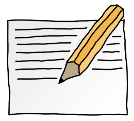 OPDRACHT nog een testje…Klopt de uitslag van deze test volgens jou? Leg uit waarom.JA   /   NEE, want_________________________________________________________________________
__________________________________________________________________________________________________________________________________________________
_________________________________________________________________________Is dit hetzelfde type als dat anderen jou vonden? (Vorige opdracht)JA   /   NEE, want_________________________________________________________________________
__________________________________________________________________________________________________________________________________________________
_________________________________________________________________________